БЕРЕЗИНСКИЙ БИОСФЕРНЫЙ ЗАПОВЕДНИК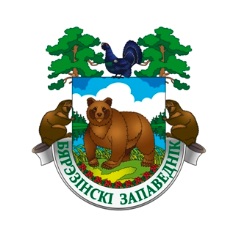 Шлях Цмока – TSMOK’s WAY – Путь ЦмокаЗаявка на участие для творческих коллективовВсе поля отмеченные звездочкой (*) обязательны для заполненияНазвание группы, коллектива *Стиль музыки (жанр) *Страна/Город *Количество музыкантов *Инициалы музыкантов (ФИО и инструмент) Клички и прозвища не допускаются!Сайт, социальные сетиФ.И.О. Представителя группыe-mail Представителя группыТелефонДополнения, пожеланияИмеющееся оборудование для организации выступления (укажите перечень)Райдер (если есть)